  MADONAS NOVADA PAŠVALDĪBA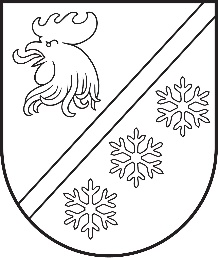 Reģ. Nr. 90000054572Saieta laukums 1, Madona, Madonas novads, LV-4801 t. 64860090, e-pasts: pasts@madona.lv ___________________________________________________________________________MADONAS NOVADA PAŠVALDĪBAS DOMESLĒMUMSMadonā2023. gada 28. septembrī							        	     Nr. 625									    (protokols Nr. 18, 71. p.)Par grozījumiem Madonas novada pašvaldības izglītības iestāžu, kuras īsteno pirmsskolas izglītības programmas, pedagoģisko darbinieku amatu vienību skaita noteikšanas kārtībāVisām Latvijas izglītības iestādēm, kas īsteno vispārējo izglītību (to skaitā pirmsskolām) pieejama Skola2030 veidotā bezmaksas mācīšanās platforma skolo.lv, kuras pamatā ir Moodle bāze. Izglītības tehnoloģiju mentoru kursos, ko organizēja Valsts izglītības satura centrs, dalībnieki iepazina šīs platformas sniegtās iespējas un piedāvātos resursus un varēja ar tiem iepazīstināt un atbalstīt savus izglītības iestādes kolēģus. Jau tagad pirmsskolas skolotāji izmanto savā praksē skolvadības sistēmu E-klase, mācību platformu SOMA, interaktīvās tāfeles, planšetes u. c. rīkus, lai mācību procesu padarītu daudzveidīgāku. Pedagogam nepieciešama regulāra digitālās kompetences pilnveide gan mācību materiālu sagatavošanai, gan sadarbībai ar vecākiem, jāmeklē jauni komunikācijas veidi, izmantojot digitālos rīkus un tehnoloģijas. Pedagogu digitālās kompetences stiprināšanai katrai izglītības iestādei vajadzētu nodrošināt izglītības tehnoloģiju mentoru, ar šādiem pienākumiem:veidot skolotāju kopienu atbalsta sniegšanai par digitālajiem jautājumiem un digitālajām prasmēm;kopā ar skolotājiem plānot profesionālo pilnveidi digitalizācijas jomā;nodrošināt skolotāju digitālo prasmju monitoringu un atbalstu skolotāju izaugsmei;plānot un īstenot mācības individuāliem skolotājiem un/vai skolotāju grupām par digitālo rīku lietošanu;nodrošināt mācības jaunajiem skolotājiem par darbam nepieciešamajām minimālajām digitālajam prasmēm izglītības iestādē un tās iekšējām darba sistēmā ar IKT rīku lietošanu;atbalstīt skolotājus mācību materiālu/ uzdevumu digitalizēšanas procesā;eksperimentēt ar digitālo rīku/programmatūras lietojumu mācību procesam, iepazīstināt ar noderīgo, atbilstoši apmācīt skolotājus;atbalstīt labās prakses ieviešanu saistībā ar digitālo rīku lietošanu mācību procesā;koordinēt komunikāciju digitālajos medijos (mājas lapā, sociālajos tīklos, u.tml.);iesaistīt skolotājus un atbalstīt viņu darbību starptautiskos mācību tīklos, projektos.Ņemot vērā iepriekšminēto, kā arī stājoties spēkā grozījumiem Ministru kabineta 2016. gada 5. jūlija noteikumos Nr. 445 “Pedagogu darba samaksas noteikumi” attiecībā uz pedagogu darba slodžu sabalansēšanu, nepieciešams veikt grozījumus ar Madonas novada pašvaldības domes 2021. gada 25. novembra lēmumu Nr. 471 (protokols Nr. 15, 38. p.) apstiprinātajā “Madonas novada pašvaldības izglītības iestāžu, kuras īsteno pirmsskolas izglītības programmas, pedagoģisko darbinieku amata vienību skaita noteikšanas kārtībā”, precizējot pirmsskolas izglītības skolotāja slodzes sadalījumu, kā arī papildinot ar izglītības tehnoloģiju mentora amata vienību piešķiršanas kritērijiem.Pamatojoties uz Izglītības likuma 60. panta trešo daļu un Ministru kabineta 2016. gada 5. jūlija noteikumu Nr. 445 “Pedagogu darba samaksas noteikumi” 35. punktu, ņemot vērā 21.09.2023. Izglītības un jaunatnes lietu komitejas atzinumu, atklāti balsojot: PAR – 15 (Agris Lungevičs, Aigars Šķēls, Aivis Masaļskis, Andris Sakne, Artūrs Grandāns, Arvīds Greidiņš, Gatis Teilis, Gunārs Ikaunieks, Guntis Klikučs, Kaspars Udrass, Māris Olte, Sandra Maksimova, Valda Kļaviņa, Vita Robalte, Zigfrīds Gora), PRET – NAV, ATTURAS – NAV, Madonas novada pašvaldības dome NOLEMJ:		Izdarīt ar Madonas novada pašvaldības domes 2021. gada 25. novembra lēmumu Nr. 471 (protokols Nr. 15, 38. p.) apstiprinātajā “Madonas novada pašvaldības izglītības iestāžu, kuras īsteno pirmsskolas izglītības programmas, pedagoģisko darbinieku amata vienību skaita noteikšanas kārtībā” šādus grozījumus:izteikt kārtības 9. punktu jaunā redakcijā:“9. Pirmsskolas izglītības skolotāja darba slodze, kas atbilst vienai mēneša darba algas likmei, ir 40 stundas nedēļā (34 stundas – darbam ar izglītojamajiem; 6 stundas – citu pienākumu veikšanai, tajā skaitā mācību nodarbību sagatavošanai un pedagoģiskai sadarbībai).”papildināt kārtību ar 13.1 punktu šādā redakcijā:“13.1 Izglītības tehnoloģiju mentora (2359 14) amata vienību skaitu iestādē nosaka atkarībā no izglītojamo skaita: 13.11. no 1 līdz 69 izglītojamajiem – 0,05 amata vienības;13.12. no 70 līdz 150 izglītojamajiem – 0,075 amata vienības;13.13. no 151 izglītojamā – 0,1 amata vienība;13.14. izglītības tehnoloģiju mentora amata vienības nosaka, ja pedagogam ir atbilstoša profesionālā kvalifikācija vai apgūta profesionālās kompetences pilnveides programma vismaz 36 stundu apjomā.”.Lēmums tiek piemērots no 2023. gada 1. septembra.              Domes priekšsēdētājs				             A. Lungevičs	Puķīte 64860570ŠIS DOKUMENTS IR ELEKTRONISKI PARAKSTĪTS AR DROŠU ELEKTRONISKO PARAKSTU UN SATUR LAIKA ZĪMOGU